प्रेस विज्ञप्ति
28/06/2023

सांसद विक्रम साहनी ने मोहाली में विश्व कप मैच करवाने के लिए अंतर्राष्ट्रीय क्रिकेट परिषद (आईसीसी) और बीसीसीआई से अपील की

 पंजाब से राज्यसभा सांसद विक्रमजीत साहनी ने अंतरराष्ट्रीय क्रिकेट परिषद (आईसीसी) और बीसीसीआई से अक्टूबर-नवंबर के दौरान भारत में होने वाले क्रिकेट विश्व कप 2023 के कम से कम एक मैच मोहाली में करने हेतु विचार करने की अपील की है।

श्री साहनी ने कहा कि वह बीसीसीआई सचिव श्री जय शाह जो आईसीसी बोर्ड में भारत का प्रतिनिधित्व भी कर रहे हैं  इनसे भी इस मुद्दे पर मुलाकात करेंगे, और उनसे क्रिकेट विश्व कप के आयोजन स्थलों में से एक के रूप में मोहाली को शामिल करने का अनुरोध करेंगे।

 श्री साहनी ने चिंता व्यक्त की कि विश्व कप के लिए दस स्थानों जैसे हैदराबाद, अहमदाबाद, धर्मशाला, दिल्ली, चेन्नई, लखनऊ, पुणे, बेंगलुरु, मुंबई और कोलकाता को चुना गया है, जबकि प्रमुख स्थल जैसे कि मोहाली को जिसको आईसीसी ग्रेडिंग चार्ट के अनुसार पिच और आउटफील्ड रेटिंग को "बहुत अच्छा" बताया गया है उसे छोड़ दिया गया ।

श्री साहनी ने कहा कि विश्व कप मैचों के लिए चिन्हित कुछ स्टेडियमों की तुलना में मोहाली के क्रिकेट स्टेडियम में उत्कृष्ट बुनियादी ढांचा और बेहतर सुविधाएं हैं।  विश्व कप मैचों की मेजबानी के लिए मोहाली में एक अंतरराष्ट्रीय हवाई अड्डा और कई पांच सितारा होटल और अन्य सभी जरूरी सुविधाएं है ।

उन्होंने बीसीसीआई से आगामी भारत-ऑस्ट्रेलिया क्रिकेट श्रृंखला के लिए पंजाब क्रिकेट एसोसिएशन स्टेडियम मोहाली को शामिल करने की भी अपील की।

श्री साहनी ने यह भी कहा कि जब भारत में क्रिकेट विश्व कप की मेजबानी की बात आती है तो मोहाली क्रिकेट स्टेडियम एक विरासत रखता है।  इसने 2011 में ऐतिहासिक भारत बनाम पाकिस्तान सेमीफाइनल का सफलतापूर्वक आयोजन किया है और वेस्टइंडीज और ऑस्ट्रेलिया के बीच 1996 का सेमीफाइनल भी इस महत्वपूर्ण स्टेडियम में ही खेला गया था।-----------------------------------------------------------------------------------------------------------ਪ੍ਰੈਸ ਰਿਲੀਜ਼
28/06/2023


ਵਿਕਰਮਜੀਤ ਸਿੰਘ ਸਾਹਨੀ, ਮੈਂਬਰ ਪਾਰਲੀਮੈਂਟ ਨੇ ਅੰਤਰ-ਰਾਸ਼ਟਰੀ ਕ੍ਰਿਕਟ ਕੌਂਸਲ (ICC) ਅਤੇ BCCI ਨੂੰ ਵਿਸ਼ਵ ਕ੍ਰਿਕਟ ਕੱਪ ਦੇ ਮੈਚਾਂ ਲਈ ਮੁਹਾਲੀ ਨੂੰ ਵੀ  ਸ਼ਾਮਲ ਕਰਨ ਦੀ ਕੀਤੀ ਅਪੀਲ।

ਪੰਜਾਬ ਤੋਂ ਰਾਜ ਸਭਾ ਦੇ ਮੈਂਬਰ ਵਿਕਰਮਜੀਤ ਸਾਹਨੀ ਨੇ ਅੰਤਰਰਾਸ਼ਟਰੀ ਕ੍ਰਿਕਟ ਕੌਂਸਲ (ਆਈਸੀਸੀ) ਅਤੇ ਬੀਸੀਸੀਆਈ ਨੂੰ ਅਪੀਲ ਕੀਤੀ ਹੈ ਕਿ ਉਹ ਅਕਤੂਬਰ-ਨਵੰਬਰ ਦੌਰਾਨ ਭਾਰਤ ਵਿੱਚ ਹੋਣ ਵਾਲੇ  ਵਿਸ਼ਵ ਕ੍ਰਿਕਟ ਕੱਪ 2023 ਦਾ ਘੱਟੋ-ਘੱਟ ਇੱਕ ਮੈਚ ਮੁਹਾਲੀ ਵਿਚ ਕਰਵਾਉਣ 'ਤੇ ਵਿਚਾਰ ਕਰਨ।

ਸ਼੍ਰੀ ਸਾਹਨੀ ਨੇ ਕਿਹਾ ਕਿ ਉਹ ਸ਼੍ਰੀ ਜੈ ਸ਼ਾਹ, ਸਕੱਤਰ - ਬੀ.ਸੀ.ਸੀ.ਆਈ. ਨੂੰ ਮਿਲਣਗੇ ਜੋ ਕਿ ਆਈ.ਸੀ.ਸੀ. ਬੋਰਡ ਵਿਚ  ਭਾਰਤ ਦੀ ਨੁਮਾਇੰਦਗੀ ਵੀ ਕਰ ਰਹੇ ਹਨ ਅਤੇ ਉਨ੍ਹਾਂ ਨੂੰ ਮੁਹਾਲੀ ਵਿਚ ਵੀ  ਵਿਸ਼ਵ ਕ੍ਰਿਕਟ ਕੱਪ ਦੇ ਮੈਚਾਂ ਲਈ ਸ਼ਾਮਲ ਕਰਨ ਦੀ ਬੇਨਤੀ ਕਰਨਗੇ।

ਸ਼੍ਰੀ ਸਾਹਨੀ ਨੇ ਆਪਣੀ ਚਿੰਤਾ ਜ਼ਾਹਰ ਕੀਤੀ ਕਿ  ਹੈਦਰਾਬਾਦ, ਅਹਿਮਦਾਬਾਦ, ਧਰਮਸ਼ਾਲਾ, ਦਿੱਲੀ, ਚੇਨਈ, ਲਖਨਊ, ਪੁਣੇ, ਬੰਗਲੁਰੂ, ਮੁੰਬਈ ਅਤੇ ਕੋਲਕਾਤਾ ਵਰਗੇ ਦਸ ਸਥਾਨਾਂ ਦੀ ਚੋਣ ਕੀਤੀ ਗਈ ਹੈ ਪਰ ਮੁਹਾਲੀ ਦੀ ਚੋਣ ਨਹੀਂ ਕੀਤੀ ਗਈ ਜਦਕਿ  ਆਈ ਸੀ ਸੀ ਦੇ ਰੇਟਿੰਗ ਚਾਰਟ ਵਿਚ ਰਇਸਦੀ  ਪਿੱਚ ਅਤੇ ਆਊਟਫੀਲਡ ਰੇਟਿੰਗ ਨੂੰ "ਬਹੁਤ ਵਧੀਆ" ਦੱਸਿਆ ਗਿਆ ਹੈ।

ਸ਼੍ਰੀ ਸਾਹਨੀ ਨੇ ਦੱਸਿਆ ਕਿ ਮੁਹਾਲੀ ਦੇ ਕ੍ਰਿਕਟ ਸਟੇਡੀਅਮ ਵਿੱਚ ਵਿਸ਼ਵ ਕੱਪ ਮੈਚਾਂ ਲਈ ਨਿਰਧਾਰਤ ਕੁਝ ਸਟੇਡੀਅਮਾਂ ਨਾਲੋਂ ਵਧੀਆ ਬੁਨਿਆਦੀ ਢਾਂਚਾ ਅਤੇ ਬਿਹਤਰ ਸਹੂਲਤਾਂ ਉਪਲਬਧ ਹਨ। ਮੁਹਾਲੀ ਵਿੱਚ ਇੱਕ ਅੰਤਰਰਾਸ਼ਟਰੀ ਹਵਾਈ ਅੱਡਾ ਅਤੇ ਕਈ ਪੰਜ ਤਾਰਾ ਹੋਟਲ ਅਤੇ ਵਿਸ਼ਵ ਕੱਪ ਮੈਚਾਂ ਦੀ ਮੇਜ਼ਬਾਨੀ ਲਈ ਸ਼ਾਨਦਾਰ ਬੁਨਿਆਦੀ ਢਾਂਚਾ ਵੀ ਹੈ।

ਉਨ੍ਹਾਂ ਨੇ ਬੀਸੀਸੀਆਈ ਨੂੰ ਅਗਾਮੀ ਭਾਰਤ-ਆਸਟ੍ਰੇਲੀਆ ਕ੍ਰਿਕਟ ਸੀਰੀਜ਼ ਲਈ ਪੰਜਾਬ ਕ੍ਰਿਕਟ ਐਸੋਸੀਏਸ਼ਨ ਸਟੇਡੀਅਮ ਮੁਹਾਲੀ ਨੂੰ ਸ਼ਾਮਲ ਕਰਨ ਦੀ ਅਪੀਲ ਵੀ ਕੀਤੀ।

ਸ਼੍ਰੀ ਸਾਹਨੀ ਨੇ ਇਹ ਵੀ ਕਿਹਾ ਕਿ ਜਦੋਂ ਭਾਰਤ ਵਿੱਚ ਕ੍ਰਿਕਟ ਵਿਸ਼ਵ ਕੱਪ ਦੀ ਮੇਜ਼ਬਾਨੀ ਦੀ ਗੱਲ ਆਉਂਦੀ ਹੈ ਤਾਂ ਮੁਹਾਲੀ ਕ੍ਰਿਕਟ ਸਟੇਡੀਅਮ ਇੱਕ ਵਿਰਾਸਤ ਦਾ ਦਰਜਾ ਰੱਖਦਾ ਹੈ ਇਥੇ 2011 ਵਿੱਚ ਭਾਰਤ ਬਨਾਮ ਪਾਕਿਸਤਾਨ ਇਤਿਹਾਸਕ ਸੈਮੀਫਾਈਨਲ ਦਾ ਸਫਲਤਾਪੂਰਵਕ ਆਯੋਜਨ ਕੀਤਾ ਗਿਆ ਸੀ ਅਤੇ ਵੈਸਟਇੰਡੀਜ਼ ਅਤੇ ਆਸਟਰੇਲੀਆ ਵਿਚਕਾਰ 1996 ਦਾ ਸੈਮੀਫਾਈਨਲ ਵੀ ਇਸ ਮਹੱਤਵਪੂਰਣ ਸਟੇਡੀਅਮ ਵਿੱਚ ਖੇਡਿਆ ਗਿਆ ਸੀ।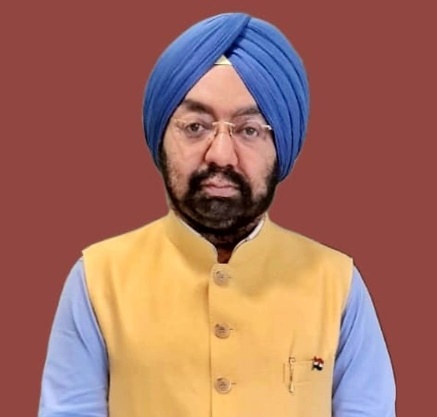 